Athletic CouncilNieri 2nd Floor classroomWednesday, March 6, 20193:30pmChair, William Baldwin, Professor, Biological Sciences, 132 Long Hall, Baldwin@clemson.edu  AGENDA:WelcomeApproval of February 2019 minutesPolicies and Procedures:  Athletic Department Update – Dan Radakovich, Director of AthleticsLong-term Athletic facility plans – Dan RadakovichPost-season summary reports – Natalie Gonzalez HonnenSAAC report (and Project Life) – Nolan Lennon  Nieri Academic Center Update – Steve DuzanFAR report - Janie Hodge Committee ReportsAcademic Policies and IntegrityStudent Athlete Welfare and ExperienceAdministration and Communication Athletic Department Update – Dan Radakovich, Director of AthleticsFuture meeting Dates for the Athletic Council:April 3, 2019 @ 3:30pmNCAA Graduate Student Research Grant ProgramThe NCAA Research Committee invites research proposals examining the role of intercollegiate athletics in higher education and the college student-athlete psychosocial experience. Research grants are available for graduate students currently enrolled at NCAA member institutions and are intended to support the student during the 2019-20 academic year while gathering and analyzing research to be used for a doctoral dissertation, master's thesis or external publication. These one-time research grants are set at a maximum of $7,500. For more information, please visit the grant program website to download the current call for proposals, review FAQs, read abstracts from previously funded projects, review sample budgets and see the reviewer rubric. The application deadline is May 3, 2019. Thank you!Jen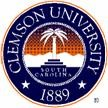 